EUROPE (Homeland)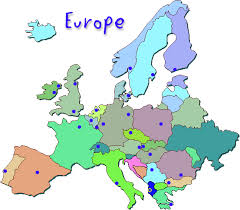 EUROPE (Homeland)Hudson Bay Company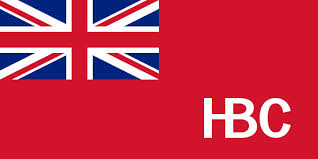 North West Company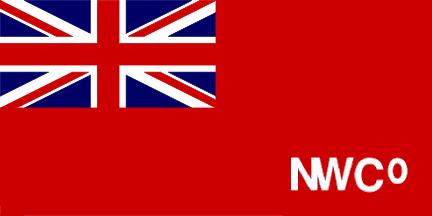 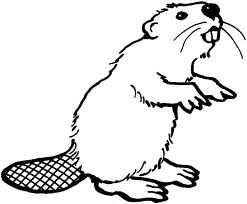 